Постановление Коллегии Администрации Кемеровской области от 03.05.2017 № 194Об установлении величины прожиточного минимума на душу населения и по основным социально-демографическим группам населения Кемеровской области за первый квартал 2017 года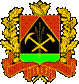 КОЛЛЕГИЯАДМИНИСТРАЦИИ КЕМЕРОВСКОЙ ОБЛАСТИПОСТАНОВЛЕНИЕот « 3 » мая 2017 г. № 194г. КемеровоОб установлении величины прожиточного минимумана душу населения и по основным социально-демографическим группам населения Кемеровской областиза первый квартал 2017 годаВ соответствии с Федеральным законом от 24.10.97 № 134-ФЗ «О прожиточном минимуме в Российской Федерации», Законом Кемеровской области от 03.04.2013 № 36-ОЗ «О потребительской корзине в Кемеровской области», для оценки уровня жизни населения Кемеровской области, формирования социальной политики, разработки и реализации социальных программ Коллегия Администрации Кемеровской области п о с т а н о в л я е т:1.          Установить по представлению департамента труда и занятости населения Кемеровской области (Е.И.Степин) и Территориального органа Федеральной службы государственной статистики по Кемеровской области (И.Ю.Пермякова) величину прожиточного минимума в целом по Кемеровской области за первый квартал 2017 года в расчете на душу населения – 9019 рублей, для трудоспособного населения – 9531 рубль, пенсионеров – 7281 рубль, детей – 9472 рубля.2.          Главному управлению по работе со средствами массовой информации Администрации Кемеровской области (А.В.Доронгов) опубликовать настоящее постановление в газете «Кузбасс».3.          Настоящее постановление подлежит опубликованию на сайте «Электронный бюллетень Коллегии Администрации Кемеровской области».4.          Контроль за исполнением постановления возложить на заместителя Губернатора Кемеровской области (по экономическому развитию) Д.А.Шамгунова. ГубернаторКемеровской области                                                                                                                  А.М. Тулеев